爱尔兰都柏林大学Study Abroad项目介绍爱尔兰都柏林大学简介爱尔兰都柏林大学University College Dublin (UCD) 是爱尔兰的全球性大学，排名全球前1%。都柏林大学建于1854年，是爱尔兰规模最大、国际知名度最高的大学。学校拥有近3万名在校生，其中包括来自131个国家和地区的7000多名国际学生。都柏林大学下设人文、商学、社会科学与法学、科学、工程与建筑、健康与农业科学6个学院。2019年QS毕业生就业力排名位列全球第74位，爱尔兰第1位。爱尔兰是纯正的英语国家，在《福布斯全球最佳商业国家》中排名第1位，也被《孤独星球》评为“全球最友好的国家”。爱尔兰深厚的文化音乐底蕴、国民良好的教育素质、以及IT和制药行业的迅速发展，逐渐成为留学的热门之地。Study Abroad 短期留学项目1 项目概况项目对象：大二、大三及大四（大四仅限第一学期）学生 专业范围：Agriculture, Food & NutritionArchitecture & PlanningArts & HumanitiesBusinessEngineeringLawScienceSport and ExerciseNursing & Midwifery2 学习方式：赴都柏林大学完成一年或一学期短期留学项目，结束后返回重庆大学完成剩下学业。每学期选择5—6门课程；可选择4个本专业必修课，以及2个非本专业选修课程。 非本专业课程可以从UCD开设的所有本科课程列表中选择，不受学院及专业限制（选修课需避免与本专业课程时间冲突，并咨询非本专业模块学生容纳量）抵达UCD前，学生提前注册所选择的课程，学期开始两个星期内可更换学习模块。所有选课请与重庆大学的老师确定，以满足重庆大学的学位授予要求。3 项目要求：平均分77%及以上语言要求：雅思成绩6.5，单科不低于6  （文科专业接受雅思6.0单科不低于 5.5）秋季入学的同学，如达到6.0单科不低于5.5，可以选择在开学前读7周语言课程，再进入秋季学期的学习4申请截止时间：秋季入学：5月1日春季入学：10月25日5 学费：一学期约：8,000—8,800欧（约6—7万元人民币）一年约：15,000—16,600欧（约12—13万元人民币）         *每年学费可能因政策有所调整，应以入学年学费为准。参考网站：   http://www.ucd.ie/students/fees/noneucourse_fees.html6 奖学金在UCD完成一学期/一年Study Abroad项目，并成功从重庆大学毕业后申请UCD硕士课程，可获得4000欧元(约3万人民币)硕士课程奖学金（商学院除外）其它信息签证政策凡获得爱尔兰高等教育硕士学位及以上的国际学生， 毕业后可获得两年工作签证（注：仅适合项目最后一年在都柏林大学学习的学生）生活住宿费：8-10 万元人民币／年(*根据当年政策，学费和奖学金每年可能有调整，应以入学年要求为准。)申请方式：学生自主报名，将报名意向交至重庆大学国际交流与合作处。经重庆大学审核成功后，登陆都柏林大学官方申请网站www.ucd.ie/apply进行在线申请，并上传全部电子版材料，经爱尔兰都柏林大学招生处审核成功后下发录取通知书。联系方式：邮箱：chinaoffice@ucd.ie电话：010 8448 4287              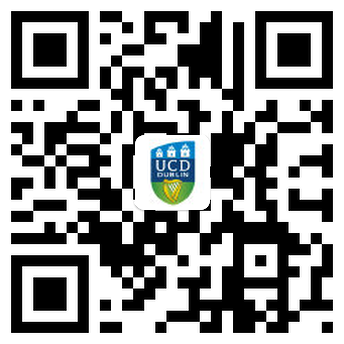 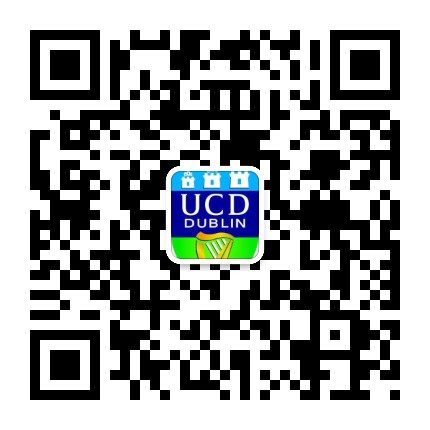 官方微博：爱尔兰都柏林大学UCD                                          官方微信：爱尔兰UCD